      Club Malattie Ipotalamo-ipofisarie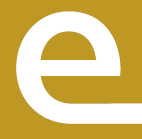 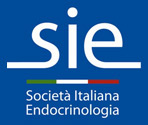 Società Italiana di Endocrinologia(SIE)       Il Club ha tra i suoi scopi principali quello di facilitare la creazione di un network tra i diversi centri italiani per la realizzazione di progetti di ricerca nell’ambito delle malattie ipotalamo-ipofisarie.   A seguito di quanto discusso nel corso dell’ultima Assemblea degli iscritti (Roma, 30 Gennaio 2020), viene fornito uno schema base da utilizzare come traccia per i proponenti dei progetti.La proposta di progetto così formulata deve essere invita ai Coordinatori ed al Segretario del Club, che provvederanno ad estendere a tutti i soci le proposte pervenute.Contatti: carla.scaroni@unipd.it; antonio.bianchi@policlinicogemelli.it; fedgatto@hotmail.it. N.B. Anche i progetti già presentati nel corso dell’ultima Assemblea degli iscritti dovranno essere confermati attraverso la modalità sopra descritta.Si specifica inoltre, per chiarezza, che saranno ovviamente accolte con entusiasmo anche nuove proposte, non presentate nel corso dell’incontro di Roma.    Schema base per la presentazione di progetto di ricercaDi seguito l’elenco delle proposte già presentate all’Assemblea degli Iscritti al Club e che necessitano di conferma tramite compilazione di apposito Schema (vedi sopra) prima della pubblicazione sul sito SIE (http://www.societaitalianadiendocrinologia.it/html/pag/club-home.asp?id=5)Silvia Grottoli (Torino): studio multicentrico su cordomi del clivus (caratteristiche cliniche, imaging, valutazione istologica, terapia, outcome/mortalità).Filippo Ceccato (Padova): effetti del trattamento con cabergolina sul metabolismo glucidico di pazienti con prolattinoma. Proposta di studio multicentrico osservazionale che includa 150-200 casi di prolattinoma in terapia farmacologica.Marta Franco (Genova): studio retrospettivo descrittivo su caratteristiche cliniche e parametri biochimici di pazienti acromegalici curati attualmente in terapia con rhGH (acroGHD).Gianluca Occhi (Padova): valutazione della risposta al test con carico orale di glucosio (OGTT) in pazienti acromegalici in trattamento con pasireotide e/o portatori di mutazioni geniche (es. AIP, MEN1). Tutte le proposte degli iscritti volte a migliorare lo schema base proposto e a facilitare l’interazione tra i diversi centri sono benvenute.I Coordinatori ed il Segretario del ClubProf.ssa Carla ScaroniProf. Antonio BianchiDr. Federico Gatt0Nome proponenteIndirizzoAltri ricercatori associatiTitolo del ProgettoRazionaleScopoCriteri di inclusioneMetodi e raccolta datiDefinire dati clinici richiesti (es. allegare Excel con campi il quanto più precisi per inserimento dati)Specificare campioni richiestiProgrammazioneDeadline per l’adesione allo studio (contatto diretto con proponente)Deadline raccolta datiTempistica prevista per la pubblicazione dello studioPolicy di pubblicazione Rivista target (una o più)Indicazione di massima sui principi di attribuzione dell’authorshipCondizioni uso dei dati